هو الله - إلهی تسمع زفیر ناری و صریخ فؤادی و حنین روحی…حضرت عبدالبهاءاصلی فارسی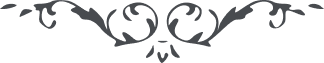 ۳۵
هو الله إلهی تسمع زفیر ناری و صریخ فؤادی و حنین روحی و أنین قلبی و تأوهی و تلهفی و ضجیج أحشائی و تری أجیج نیرانی من شدة حرمانی و توجعی و تفجعی و احزانی و شدة بلائی و عظیم أشجانی و تعلم ذلی و مسکنتی و افتقاری و اضطرابی و اضطراری و قلة نصرتی و کثرة کربتی و شدة غمتی و حرقة لوعتی و حرارة غلتی و هل لی من مجیر الا أنت و هل لی من ظهیر الا أنت و هل لی من نصیر الا أنت و هل لی من سمیر الا أنت لا و حضرة عزک أنت سلوتی و عزائی و راحتی فی شقائی و برئی و شفائی و عزتی و غنای و مونسی فی وحدتی و أنیسی فی وحشتی و مناجی للناجی فی جنح الظلام فی اللیالی حین تهجدی فی أسحاری و تضرعی فی أسراری و تبتلی فی عشواتی و ابتهالی فی غدواتی الهی الهی قد انصرم صبری و اضطرم قلبی و تفتت کبدی و احترقت أحشائی و اندق عظمی و ذاب لحمی فی مصیبتک الکبری و رزیتک العظمی فتلاشت أعضائی وتفصلت أرکانی من أحزانی و أشجانی التی أعجزتنی فی هذه النازلة القاصمة و الفاجعة القاصفة و ما مرت ایام الا سمعت صوت الناعی ینعی النجم الدری الابهر بنبیلک الأکبر فسالت بمصیبته العبرات و صعدت الزفرات و ازداد الشجن و اشتد الحزن و ارتفع نحیب البکاء و ضجیج الاصفیاء فانک یا الهی خلقته من جوهر حبک و انشأته من عنصرالوله فی جمالک و الشغف فی ولائک و ربیته بأیادی رحمتک و شملته بلحظات أعین رحمانیتک حتی نال رشده و بلغ أشده فاوردته علی مناهل العلوم و شرائع الفنون العالیة و الآلیة الذائعة الشائعة فی آفاق مملکتک بین عبادک حتی أقر له کل عالم بقدم راسخ فی کل فن بجودک و منک و اعترف له کل فاضل ببراعة فائقة فی کل علم الهی و ریاضی نظرا و استدلالا و اشراقا بفضلک و عطائک و لکن تلک المنابع و المصانع ما کانت تقنعه یا الهی و تروی ظمأ قلبه و غلیل فؤاده بل کان ملتاحا لفرات معرفتک و ظمآنا لبحر عرفانک و عطشانا لسلسبیل علمک حتی وفقته علی الحضور بین یدیک و الوفود بساحة قدسک و التشرف بلقائک و جذبته نفحات وحیک و أخذه رحیق بیانک و انعشه نسائم ریاض أحدیتک فاهتزت کینونته من نسیم عطائک و تعطر مشامه من شمیم عرار نجدک و قام علی نشر آیاتک و اقامة برهانک و اشهار سلطانک و اعلاء کلمتک و اثبات حجتک بین عبادک فتضوع من ریاض قلبه طیب حبک و عرفانک و انتشر انفاس حبه و هیامه بین أشرار خلقک و طغات عبادک و قاموا علیه بظلم مبین و جور عظیم الی ان أخرجوه من موطنه مهانا فی سبیلک و ذلیلا فی محبتک و أسیرا فی مملکتک مکشوف الرأس حافی الاقدام حقیرا فقیرا مظلوما مبغوضا بین جهلاء خلقک و مضت أیامه کلها لیالی لکربته و غربته و شدة بلائه و عظیم ابتلائه فی سبیل حبک و هو مع کل ذلک مستبشر بنفحاتک و مسرور بعنایاتک و فرح فی ایامک و منشرح بفضلک و عنایتک و احتمل کل مصیبة فی أمرک حتی وقعت الواقعة العظمی و الفاجعة الراجفة الکبری و زلزلت الأرض زلزالها و وضع کل ذات حمل حملها و صعد النیر الأعظم الی الأفق الأعلی و الأوج الاسمی نادی بلسانه الاخفی أدرکنی یا ربی الأبهی و الحقنی بجوار رحمتک الکبری و أجاب النداء منجذبا راجعا الی مقعد الصدق فی ظل سدرة رحمانیتک الممدود علی الاصفیاء من أحبائک الاتقیاء ای رب اسکنه فی کهف عنایتک و ادخله فی جنة أحدیتک و ارزقه نعمة لقائک ببقاء وحدانیتک و دوام صمدانیتک انک أنت الفضال الرحمن الرحیم و اذا اردت ان تزور تلک الروضة الغنآء الطیبة الارجاء المتضمنة جسدا احتمل الشدائد فی سبیل الله اقبل علیها و قل علیک بهاء الله و أنواره و ألقی علیک ذیل ردائه و طیب رمسک بصیب رحمته و اسراره و أراح روحک فی ظل سدرة فردانیته و أفاض علیک غمام صمدانیته و أدر علیک ثدی رحمانیته أیتها الکینونة المنجذبة الی جوار رحمته و الحقیقة المستفیضة من فیوضات شمس حقیقته أشهد انک آمنت بالله و آیاته و أقررت بوحدانیته و شربت کأس العرفان من ید ساقی عنایته و سلکت فی صراطه المستقیم و نادیت باسمه الکریم و هدیت أهل الوفاق بظهور نیر الآفاق من مطلع الاشراق و ثبت علی حبه ثبوتا یتزعزع منه رواسخ الجبال و خدمت مولاک فی أولاک و أخراک و احتملت المصائب و ابتلیت بأشد النوائب فی سبیل ربک و رب آبائک الاولین لا ضیر ان تواری جسدک تحت الثری فروحک بالأفق الأعلی و الملکوت الأبهی طوبی لک فی هذه المنحة الکبری و الموهبة العظمی فانک أول من أجاب داعی الصواب بعد غروب شمس الهدی رب السموات العلی من الأفق الأدنی و یلوح و یضیء جماله من الأفق الأعلی ملکوته الرفیع و جبروته المنیع بشری لک فی اللقاء و هنیئا لک کأس العطاء من ید ساقی البقاء یا من استغرق فی بحر الغنی و سکن فی جوار رحمة ربه الکبری الرفیق الأسمی أسأل الله ان یؤید احبائه علی هذه المقامات السامیة العلیا التی تتلئلأ الوجود فیها بأنوار الله فی ملکوت الاسماء و انه مجیب الدعاء و سمیع لمن ناجاه متوسلا بکرامة احبائه و برکة أصفیائه الذین احتملوا الشدائد العظمی فی سبیل الله رب الآخرة و الاولی (ع ع) 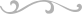 